免費索取試用品歡迎至元長鄉經銷商領取免費試用品(價值120元)，前100名再送民國100年十大經典得獎米！領取試用品請洽元長鄉經銷商洺暉農藥行電話：05-7882482地址：雲林縣元長鄉長南村元南路117號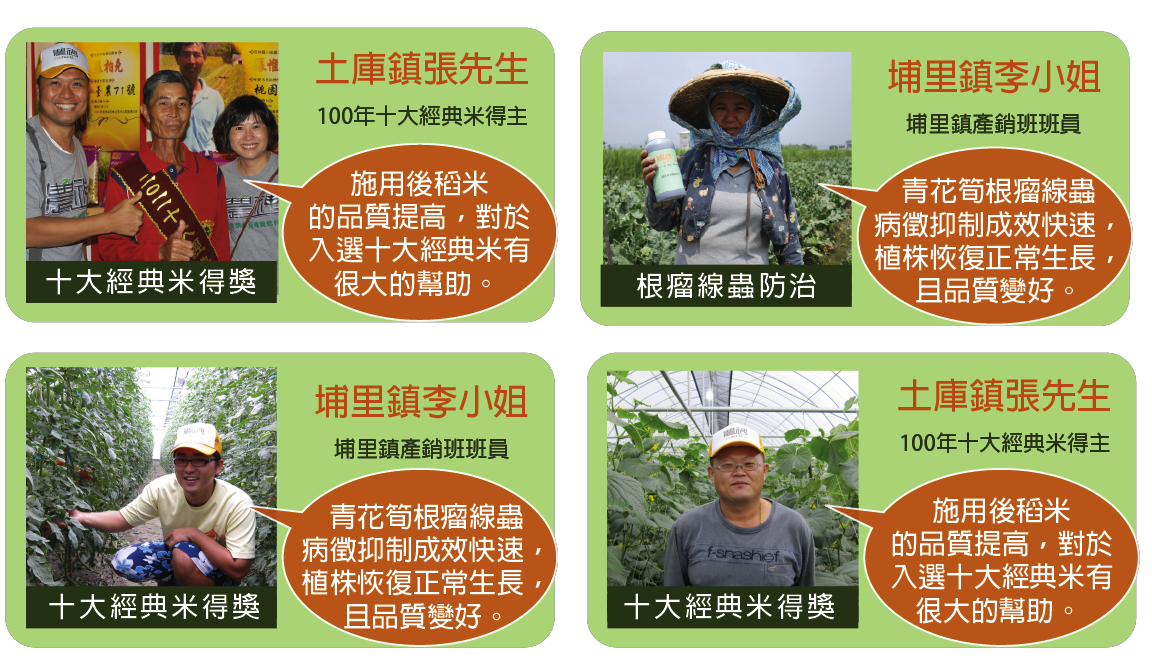 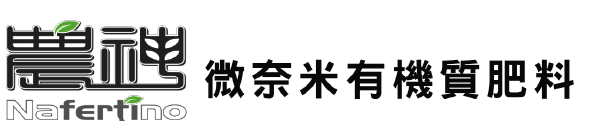 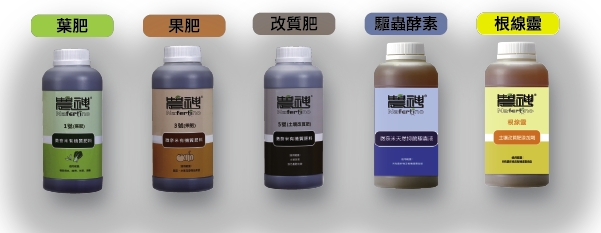 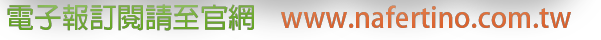 